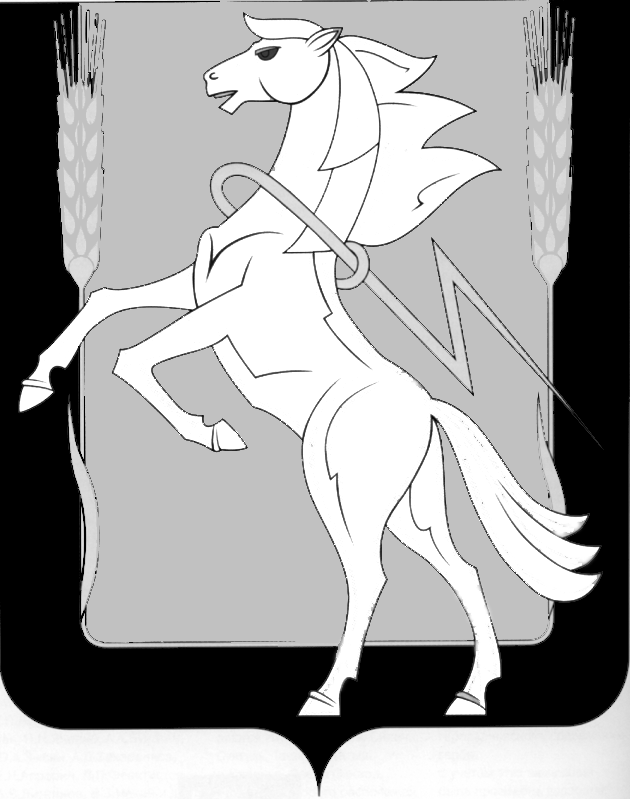 АдминистрацияПолетаевского сельского поселенияСосновского муниципального района Челябинской области456520,п.Полетаево,ул.Полетаевская,46,тел.(факс) 8(35144)99195, ж/д.27579РАСПОРЯЖЕНИЕп. Полетаевоот 23.03.2016г. №  246О проведении субботников                                                                                         по санитарной очистке                                                                                           населенных пунктовПолетаевского сельского поселения      В целях очистки населенных пунктов Полетаевского сельского поселения от мусора:Приступить к проведению субботников с 15 апреля 2016г.Провести 15, 16, 22, 23, 29, 30 апреля 2016 года массовые мероприятия по наведению чистоты и порядка на территориях населенных пунктов поселения с привлечением населения, учащихся школы, организаций, предприятий всех форм собственности.Директору МУП «Инком» (Кашин И.Б.) организовать старших  домов по очистки дворовой территории возле многоквартирных домов.Руководителям организаций, предприятий всех форм собственности обеспечить своевременную санитарную очитску прилегающих территорий объектов.Заместителю главы Полетаевского сельского поселения (Шамина С.Н.) совместно с руководителями социальных учреждений организовать очистку прилегающей территории к учреждениям.Рекомендовать депутатам Полетаевского сельского поселения принять активное участие в наведении санитарного порядка с привлечением жителей в своих избирательных округах.Организацию выполнения настоящего распоряжения возлагаю на заместителя главы – Траут В.И.Глава Полетаевского сельского поселения                                                                            Е.Я. Лаврова